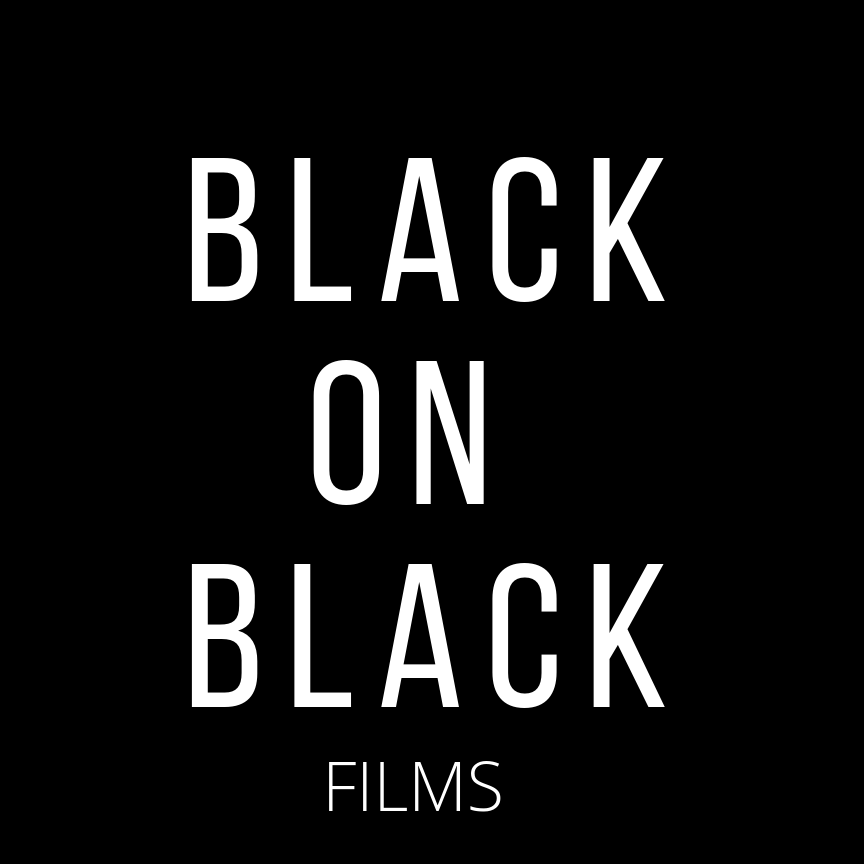 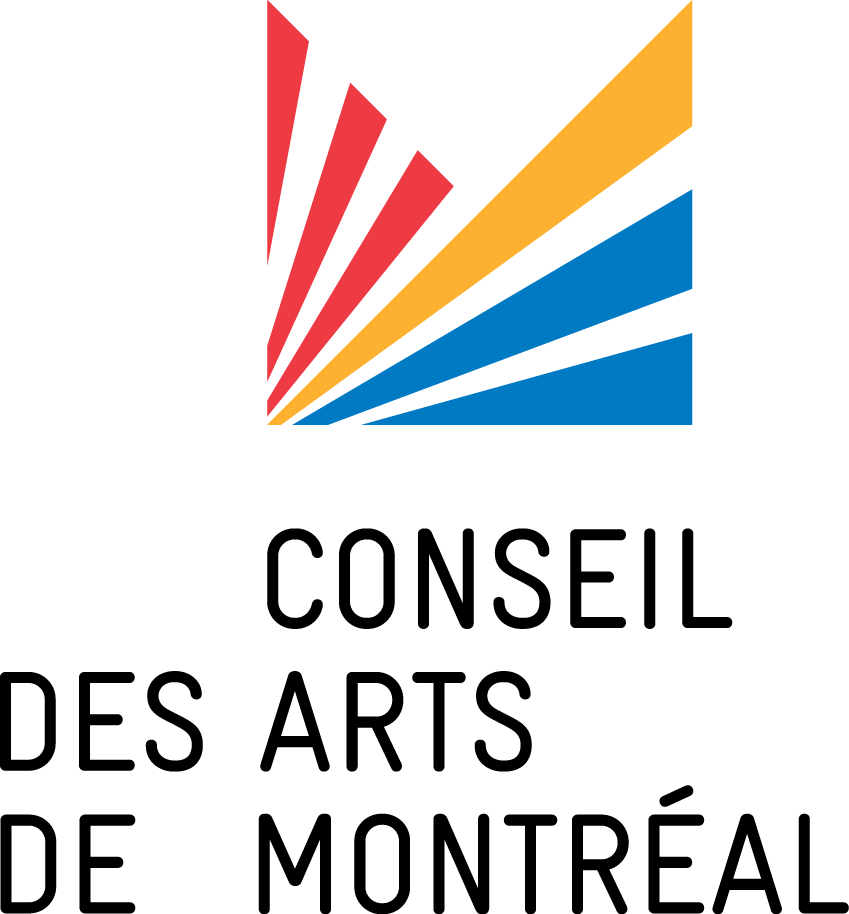 PROJECT « JE ME VOIS À L’ÉCRAN » - YOUTH EDITION Screenwriting residency for emerging film artists from Afro-descendant communities in MontrealApplication FormPlease consult the document "Presentation of the residency program“ to know:The aid grantedThe application deadlineObjectives and description of the programThe general conditions of eligibility and inadmissibilityThe nature of the supportThe evaluation of applicationsThe terms of payment of the grantThe obligations of the selected artistHow to applyProgram contact information.Also follow the following guidelines:Please send your application to the email address provided in one mailing.Documents must be submitted in PDF format.Documents to be sent:□ The form duly completed and signed.
□ A letter of intention explaining why you want to participate in this program.
□ Excerpt from an earlier script written in French or English, 4 pages max (PDF format)
□ Or any cinematic creation: fiction, documentary, music videos etc… (video link)
□ A synopsis of the short fiction film or animation project you want to write; 1 page max (PDF format)
□ Your CV.I certify that the information provided in this application for creative support is accurate and complete.                                                                  Signed in Montreal on:                    -       -      				  Mo - Day - Year _______________________________	     ____________________________________Signature of Artist	Name in printYour application must be sent in one single package to:Black on Black Filmsjmvae@blackonblackfilms.orgDeadline: November 30  2021 – 11h59 PMBLACK on BLACK FILMSScreenwriting Residency « Je me vois à l’écran »APPLICATION FORM Identification of the artist1. Name of the artistLast Name	            First name2. Mailing addressNo 	Street  	City	Postal CodeBorough :      3. Other details of the artist Home Phone :     -   -    Cell Phone :    -   -    Email : 	     Web Site (Optional) :      Additional Information4. Check the appropriate boxes, if applicable Gender  Female   Male   Other Afro-descendantStatus Candian Citizen   Permanent Resident      Other (Refugee, PVT, etc.)  Specify        Born in Canada    Born outside of  Canada, indicate country of birth :       If you were born outside Canada, how many years have you lived there?